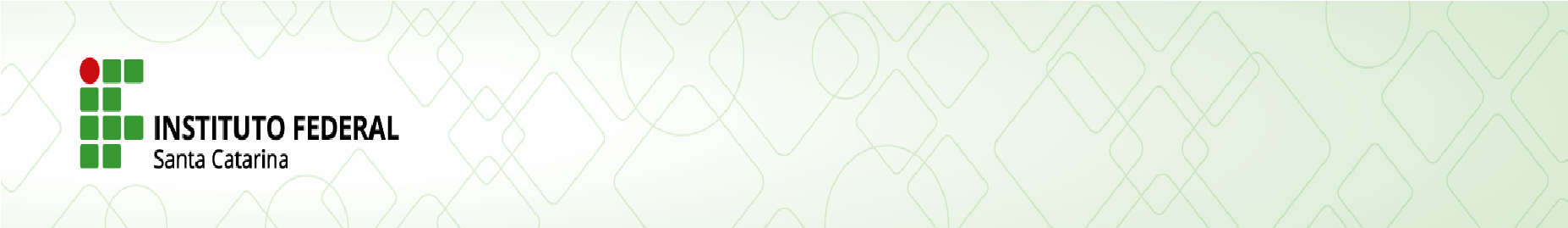 ANEXO III - DECLARAÇÃO DE ALUGUEL SEM CONTRATO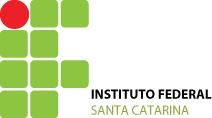 MINISTÉRIO DA EDUCAÇÃOSECRETARIA DE EDUCAÇÃO PROFISSIONAL E TECNOLÓGICAINSTITUTO FEDERAL DE EDUCAÇÃO, CIÊNCIA E TECNOLOGIA DE SANTA CATARINA PRÓ-REITORIA DE ENSINODIRETORIA DE ASSUNTOS ESTUDANTISDECLARAÇÃO DE ALUGUEL SEM CONTRATOEu, abaixo assinado, Sr (a)___________________________________________________,CPF__________________________, de direito e sob as penas da Lei, DECLARO que ALUGO o imóvel situado à Rua/Av:____________________________________________, nº:________ bairro: _________________, cidade/estado:_______________________para o(a) estudante_____________________________________________________________,matrícula_______________, CPF:___________________, no período de_______________________(mês/ano) a____________________(mês/ano), no valor mensal de R$_____________________(_____________________________________).Data: _____/_____/_________________________________________________Assinatura do declarante proprietário do imóvel(Conforme documento de identificação apresentado ou assinatura reconhecida em cartório)_________________________________________________________________Estou ciente das penalidades legais e criminais cabíveis em caso de informações falsas. Código Penal Estelionato: Art. 171 - Obter, para si ou para outrem, vantagem ilícita, em prejuízo alheio, induzindo ou mantendo alguém em erro, mediante artifício, ardil, ou qualquer outro meio fraudulento: Pena - reclusão, de 1 (um) a 5 (cinco) anos, e multa. Falsidade Ideológica: Art. 299. Omitir, em documento público ou particular, declaração que dele devia constar, ou nele inserir ou fazer inserir declaração falsa ou diversa da que devia ser descrita, com o fim de prejudicar direito, criar obrigação ou alterar a verdade sobre fato juridicamente relevante. Pena: reclusão de um a cinco anos, e multa, se o documento é público, e reclusão de um a três anos, e multa, se o documento é particular.DECLARAÇÃO DE ALUGUEL SEM CONTRATOEu, abaixo assinado, Sr (a)___________________________________________________,CPF__________________________, de direito e sob as penas da Lei, DECLARO que ALUGO o imóvel situado à Rua/Av:____________________________________________, nº:________ bairro: _________________, cidade/estado:_______________________para o(a) estudante_____________________________________________________________,matrícula_______________, CPF:___________________, no período de_______________________(mês/ano) a____________________(mês/ano), no valor mensal de R$_____________________(_____________________________________).Data: _____/_____/_________________________________________________Assinatura do declarante proprietário do imóvel(Conforme documento de identificação apresentado ou assinatura reconhecida em cartório)_________________________________________________________________Estou ciente das penalidades legais e criminais cabíveis em caso de informações falsas. Código Penal Estelionato: Art. 171 - Obter, para si ou para outrem, vantagem ilícita, em prejuízo alheio, induzindo ou mantendo alguém em erro, mediante artifício, ardil, ou qualquer outro meio fraudulento: Pena - reclusão, de 1 (um) a 5 (cinco) anos, e multa. Falsidade Ideológica: Art. 299. Omitir, em documento público ou particular, declaração que dele devia constar, ou nele inserir ou fazer inserir declaração falsa ou diversa da que devia ser descrita, com o fim de prejudicar direito, criar obrigação ou alterar a verdade sobre fato juridicamente relevante. Pena: reclusão de um a cinco anos, e multa, se o documento é público, e reclusão de um a três anos, e multa, se o documento é particular.